Тема: «Знакомство со звуками [С], [С’] и буквой «С».Форма: подгрупповая

Цель: Знакомство детей со звуками [С], [С’] и буквой «С».Задачи:Образовательные: продолжать обучать звуковому анализу и синтезу слов; развивать графо моторные навыки и зрительное внимание; совершенствовать навыки движения под музыку.Развивающие: развивать фонематический и речевой слух, формировать ориентировку в звуковой системе языка; развивать зрительное восприятие, внимание, память; обогащать лексику.Воспитательные: создать хорошее настроение, воспитывать аккуратность, доброту, умение выполнять игровые правила; желание и умение работать в коллективе, поощрять активность и самостоятельность.Виды детской деятельности: игровая, продуктивная, коммуникативная, познавательно-исследовательская, музыкально-художественная, восприятие художественной литературы.Интеграция образовательных областей: речевое развитие, познавательное развитие, социально-коммуникативное развитие, физическое развитие, художественно-эстетическое развитие.Предварительная работа: просмотр мультфильма «Снежная королева», разучивание текстов к физминуткам, пальчиковой гимнастикиФормы и методы: словесные (беседа, стихи), игровые (дидактические игры), наглядные (картинки, слайдовая презентация).Развивающая среда: аудиоаппаратура, столы, стулья.Материалы и оборудование: технические средства: компьютер, мультимедийный проектор, листы белой бумаги формат А4, сухие и влажные салфетки, клей ПВА, кисточки, различные крупы, пластилин, доски.Целевые ориентиры: проявляет любознательность, умеет поддерживать беседу, высказывать свою точку зрения, рассуждать и давать необходимые пояснения, удерживает в памяти при выполнении каких-либо действий нужное условие; активно и доброжелательно взаимодействует с педагогом и сверстниками во время игр.Последующая работа: выставка детских работ.Ход НОД:Организационный момент. (1мин)Воспитатель: Ребята, посмотрите, сколько сегодня у нас гостей. Давайте поздороваемся с ними все вместе.  Я рада видеть вас сегодня таких красивых, добрых, с хорошим настроением! Пусть, сегодняшний день, вам принесет радость и много новых интересных впечатлений. Давайте радовать друг друга!Дети: Здравствуйте! 2.  ПсихогимнастикаВоспитатель: А сейчас давайте встанем в кружок и пожелаем друг другу доброго утра, а поможет нам это сделать маленький мячик.  (Дети встают вместе с воспитателем в круг.  Звучит лирическая музыка.)Этот мячик не простой, а волшебный. Своим теплом он излучает добро и передаёт его людям, которые держат его в руках. Мы будем передавать его правой рукой, обращаясь друг к другу по имени и желая доброго утра.Дети здороваются друг с другом Воспитатель: Сегодня у нас необычный день, Снежная королева прислала нам посылку. Давайте посмотрим, что в ней. Это волшебный сундучок. Давайте, его откроем! Сяк, сак, сок – открывайся, сундучок!  (3 раза).Давайте вместе! Воспитатель заглядывает в сундучок, достает конверт, читает.- Ребята, я похитила, Кая и Герду, и чтобы их спасти вы должны пройти испытания. Снежная королева. (Слайд. Снежная королева)3.Актуализация.  (2мин)Воспитатель: Ну что ребята, попробуем спасти? (Да!) Тогда в путь.                    Давайте скажем волшебные слова: «Вокруг себя повернись и в царстве Снежной королевы очутись!» Дети произносят волшебные слова.Воспитатель: Вот мы и в царстве Снежной королевы. Чтобы дойти до ее царства, мы пойдем по снежинкам. Ребята смотрите нас встречает снеговик. А что это у него? к нам письмо, открываем конверт. (Конверт с загадками) Я сейчас прочитаю зимние загадки, а вы их отгадаете. С неба он летит зимой,              (Слайд с картинками).Не ходи теперь босой, Знает каждый человек, Что всегда холодный ... (снег) Не сосите, сорванцы, Ледяные леденцы!Сам глотаю я пилюльки, Потому что ел ... (сосульки) Он из снега одного, Из морковки нос его. Чуть тепло, заплачет вмиг И растает ...       (снеговик) Все лето стояли,Зимы ожидали.Дождались поры –Помчались с горы. (Санки)- Ребята скажите какой звук слышится чаще всего в этих словах?  [С], [С’]-Давайте еще раз произнесем эти слова. (снег, сосульки, снеговик, санки)4. Восприятие и усвоение нового материала.Воспитатель: Какой это звук? Гласный или согласный? Дети: Согласный, потому что при произношении встречается преграда   язычок.Когда мы произносим звук С, у нас кончик языка упирается в   нижние зубы. Губы находятся в улыбке, зубы–сближены. Звуки С нельзя тянуть, значит они какие? (Согласные) (Правильно) Горлышко «молчит», значит это звуки какие? (Глухие). Эти звуки произносятся тихо. Приложите ручку к горлышку. Что происходит?  связки отдыхают, горло не дрожит значит это какие звуки (Глухие).                                     Воспитатель: Еще он какой?  Дети: согласный, глухой, может быть твердым и мягким.Воспитатель: А сейчас давайте поиграем в игру.Игра называется «Кто внимательный?» Я произношу слова, если услышите звук [c, с΄] в словах хлопните: лиса, лось, тишина, лист, синица, шарик, шум, шоссе, аист.Воспитатель: Ну что ребята пошли дальше. А кто это? Ребята! Олень принес нам новое поручение от Снежной королевы. (достает конверт с заданием) Снежная королева, специально не дописала стихотворение, давайте сами, вставим нужные слова. 
Игра называется «доскажи словечко» : 
Тихо-тихо, как во сне, падает на землю…………………………………снег! 
С неба всё скользят пушинки - серебристые…………………….снежинки! 
На поселке, на лужок, всё снижается………………………………..снежок! 
Вот веселье для ребят - все сильнее…………………………………снегопад! 
Все бегут в перегонки, все хотят играть в……………………………снежки! 
Словно в белый пуховик, нарядился…………………………….снеговик! 
Рядом – снежная фигурка, это девочка………………………снегурка! 
На снегу-то, посмотри, с красной грудкой…………………………снегири! 
Словно в сказке, как во сне, землю всю украсил…………………………снег!(Слайд с картинками)Какие слова вы добавляли? (снег, снежинки, снежок, снеговик…)На какое слово они все похожи? (на слово «снег») Такие слова называются однокоренными.
Воспитатель: Такую холодную зиму вы описали, что даже холодно стало, и тучи снежные закрыли солнышко, давайте разгоним их, погреемся.5. Динамическая пауза 
Мы подуем высоко: с – с – с. (произнося звуки, дети встают на носочки                                                     поднимают вверх руки)Мы подуем низко: с – с – с.    (Приседают.)Мы подуем далеко: с – с – с.  (Выпрямляются, наклоняются вперед, вытянув                                                    руки.)Мы подуем близко: с – с – с.  (Стоят прямо, руки подносят ко рту)Стихотворение повторяется, но уже со звуком [С΄]-Погрелись? А теперь присели на пенечки. Ребята посмотрите на экран?Знакомство с буквой С, с (слайд с картинками).На что похожа буква С?Полумесяц в небе темном	                                           Шел конь,Буквой С повис над домом.	                                           Подковами звеня.                         В. Степанов                                            Как буква С                                                                                           Следы коня.Села мышка в уголок, 		                                  Е. ТарлапанСъела бублика кусок.   Г. Виеру                    Ребята, чтобы победить Снежную королеву, мы должны выполнить последнее задание, изготовить букву С.У нас работают две мастерские: 1-ая мастерская ,2-ая мастерская.Воспитатель: Для начало, ребята, вы должны выбрать по одному жетону, кто выбрал жетон зеленого цвета, будут рисовать пластилином в 1-ой мастерской.У кого жетон красного цвета, будут делать аппликацию во 2-ой мастерской.Молодцы ребята вы сделали свой выбор, и мы можем приступать к работе.Но сначала вспомним правила как мы сидим за столом и подготовим пальчики к работе. (Дети вспоминают правила поведения за столом: спина ровная, ноги должны твердо опираться всей подошвой об пол, нельзя опираться грудью на стол.)6. Практическая работа. Изготовление буквы С из подручных материалов.1 мастерская: Рисование пластилином.    На картонной основе нарисована буква (Приложение № 1), после берут пластилин и им рисуют букву. Воспитатель: Перед вами ребята буква С в рамке. Я предлагаю вам в начале сделать рамку, для этого мы берем карандаш тремя пальцами и обводим букву по штриху. После этого, мы разукрасим букву пластилином, выбранного вами цвета, отщипываем маленькими кусочками, размазываем указательным пальцем по контуру, за линию не выходим2 мастерская: (Лист картона нейтрального оттенка, Клей ПВА, кисточки, Крупа: гречка, пшено и прочее на своё усмотрение.)На картонной основе нарисована буква С. (Приложение № 1), после этого кисточкой наносят клей и по эскизу выкладывают зерна. Существует множество вариантов исполнения, всё зависит от материалов и фантазии детей. Перед вами ребята буква С в рамке. Я предлагаю вам в начале сделать рамку. Для этого мы берем карандаш тремя пальцами и обводим букву по штриху. А вы, ребята, будете вместе со мной украшать букву крупой или гречкой. В начале мы возьмем кисточку, погружаем её в клей и наносим на букву, затем посыпаем нужным материалом. (Дети выполняют задания).Воспитатель: Ребята, мы с успехом справились со всеми задания Снежной королевы.  Кай и Герда свободны. (На слайде Кай и Герда) В благодарность вам они отправили подарок (коробку с мозаиками). Подарок мы откроем в группе.  А сейчас давайте вернемся в детский сад. Повторяйте за мной: «Вокруг себя повернись и в детском саде очутись!» 7.Рефлексия.Ребята скажите с каким звуком и с какой буквой мы сегодня с вами познакомились? В какие игры играли? Кто нам написал письмо? Кого мы спасали?Что изготавливали?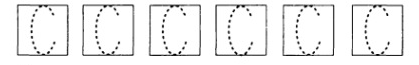 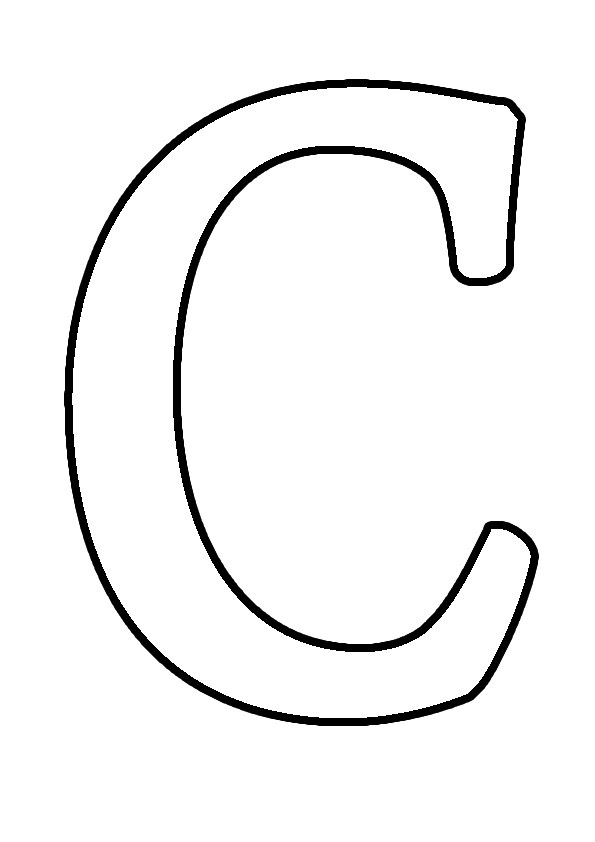 